ПАМЯТКА РОДИТЕЛЯМ ПО ВОСПИТАНИЮ ГРАМОТНОГО ПЕШЕХОДА	                                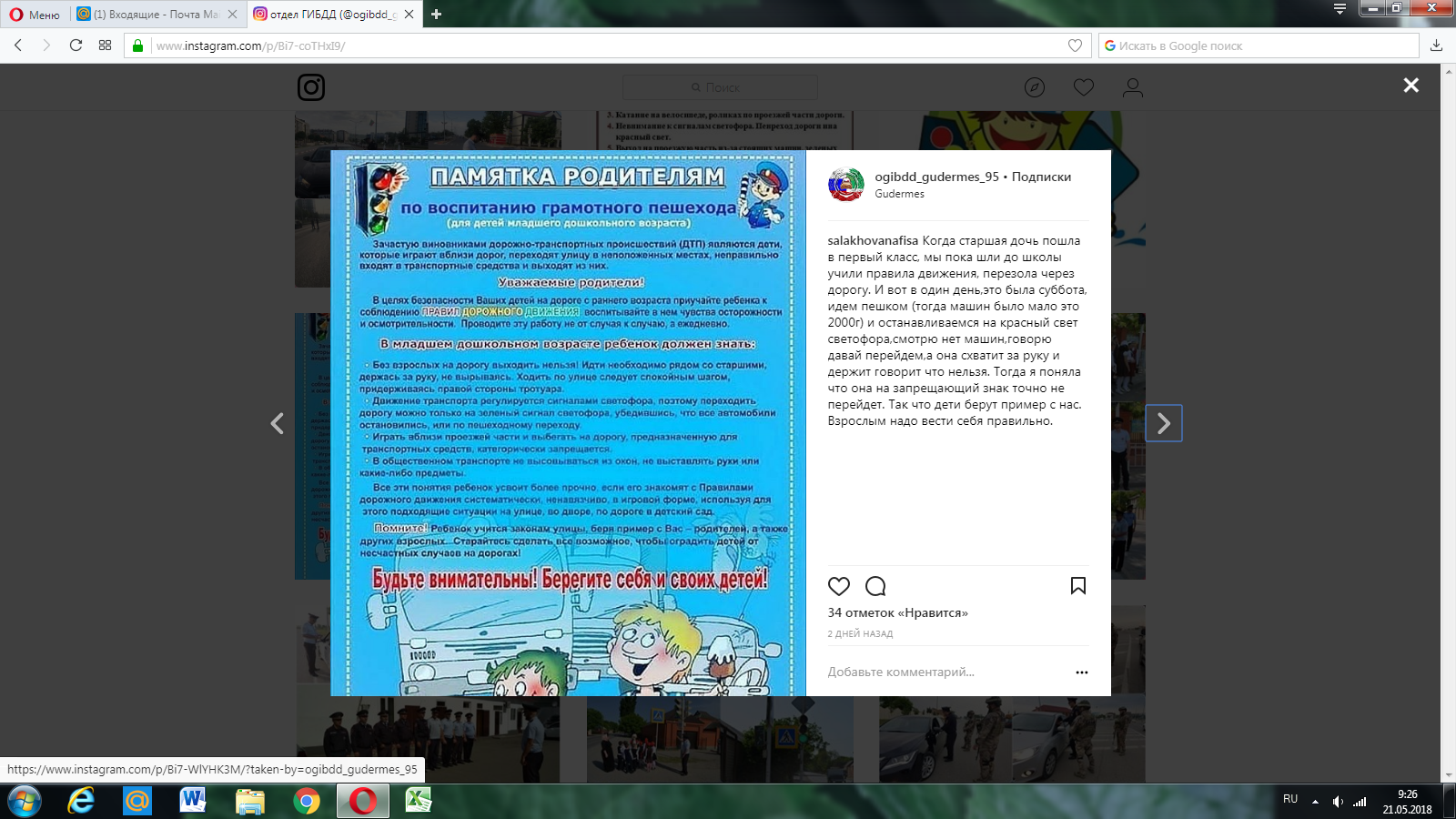 	Когда старшая дочь пошла в первый класс, мы пока шли до школы учили правила движения, перезола через дорогу. И вот в один день, это была суббота, идем пешком (тогда машин было мало это 2000 г.) и останавливаемся на красный свет светофора, смотрю, нет машин, говорю, давай перейдем, а она схватит за руку и держит, говорит что нельзя. Тогда я поняла, что она на запрещающий знак точно не перейдет. Так что дети берут пример с нас. Взрослым надо вести себя правильно.